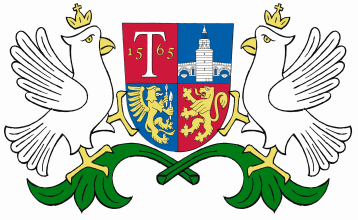 ОБЩИНА     ТРЯВНА    О Б Я В Л Е Н И ЕДО ПАРАСКЕВА ЖЕКОВА ЛЮЦКАНОВА СОБСТВЕНИК НА ПОЗЕМЛЕН ИМОТ С ИДЕНТИФИКАТОР 81058.166.47 , ПО КАДАСТРАЛНАТА КАРТА НА С. ЧЕРНОВРЪХ, ОБЩ. ТРЯВНАНа основание §4, ал. 2 от ДР на ЗУТ и във връзка с чл. 128, ал. 3 от ЗУТ Ви съобщаваме, че в Община Трявна е внесен за разглеждане Подробен устройствен план /ПУП/ - план за застрояване за поземлен имот с идентификатор 81058.166.49 по кадастралната карта на с. Черновръх, общ. Трявна, собственост на Никола Любчев Георгиев, с цел отреждане на имота „за жилищно строителство“. Проектът се намира в Община Трявна, стая №207, ІІ етаж и може да се разгледа от заинтересованите.    Писмени възражение, предложения и искания по проекта могат да бъдат направени в 14-дневен срок от датата на съобщението пред Община Трявна.30.09.2019г.гр. Трявна